Приглашаем Вас в Темкинский район Смоленской области для реализации на его территории своих идей и предложений.Инвестиционная привлекательность Темкинского района обусловлена его комфортным географическим положением. Район обладает благоприятными природными условиями и экологией, богатыми реками и лесами, что в совокупности располагает к развитию на его территории зон отдыха и туризма. Кроме того, в районе развита инженерная инфраструктура, по территории Темкинского района проходит газопроводная сеть высокого и низкого давления.Темкинский район расположен в восточной части Смоленской области. На севере граничит - с Гагаринским, на северо - западе - с Вяземским, на юго-западе - с Угранским районами Смоленской области. На северо-востоке проходит граница с Московской областью (Можайский район). На юге и юго-востоке - с Калужской областью.В состав муниципального образования «Темкинский район» входит 4 сельских поселения.Территория района – составляет 132 425 га. Темкинский район в целом является сельскохозяйственным. Из общей площади района сельхозугодия занимают – 58 222 га, из них пашни – 39 750 га, леса – 62 758 га.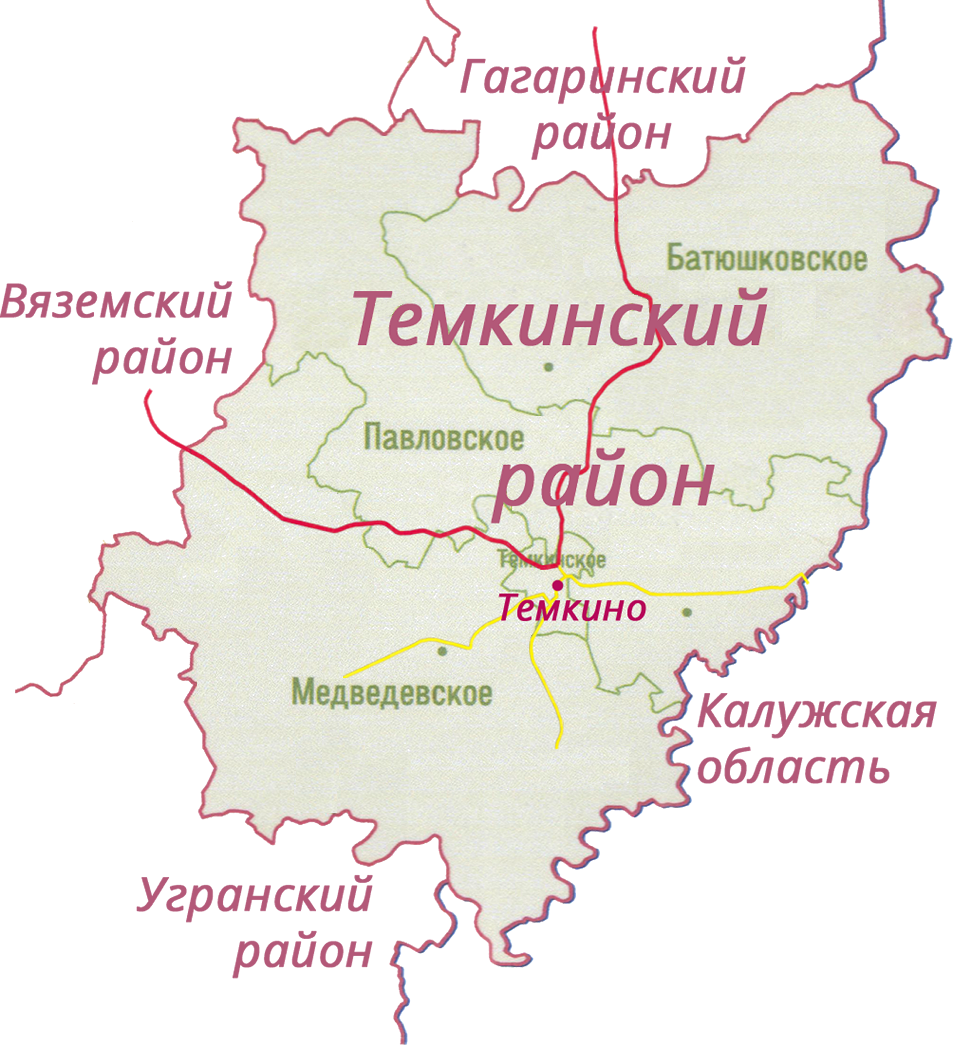 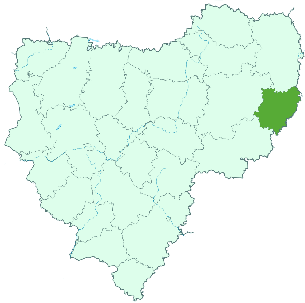 Территория бывших помещений зерносклада и зернотокаТерритория бывших помещений зерносклада и зернотокаТерритория бывших помещений зерносклада и зернотокаТерритория бывших помещений зерносклада и зернотока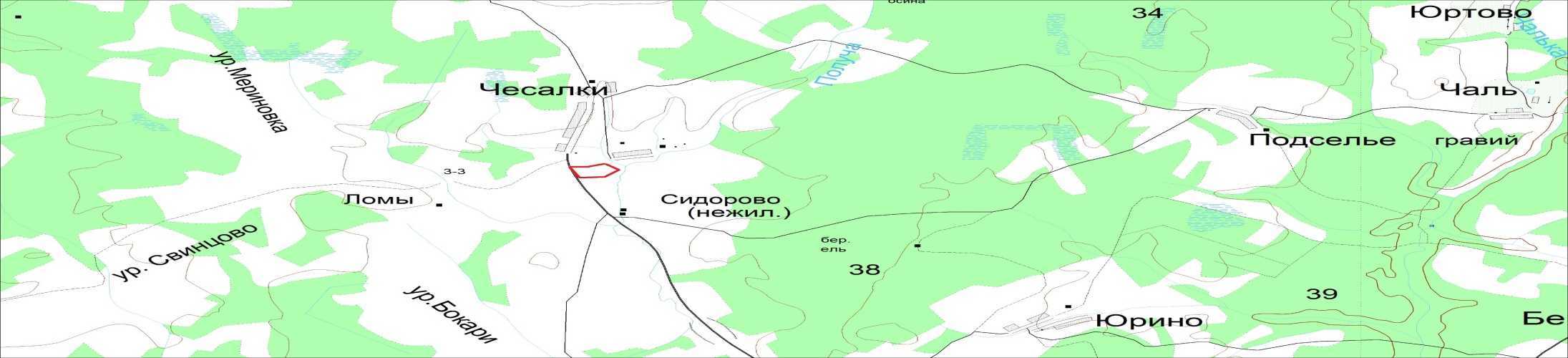 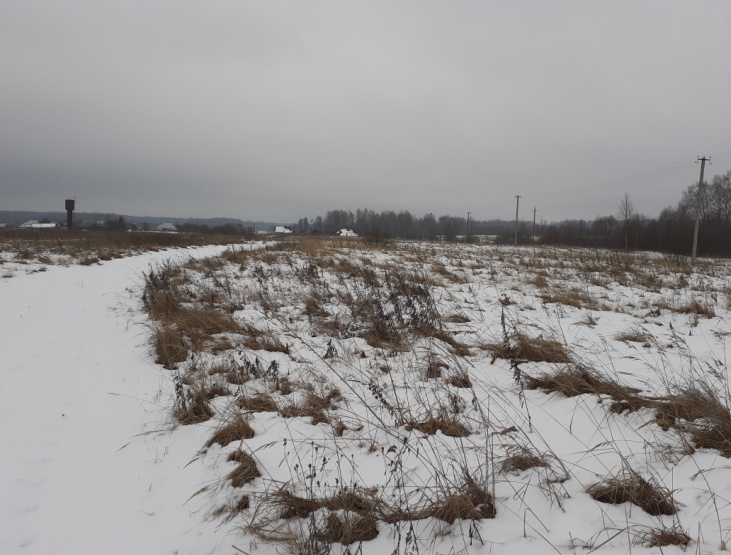 Место расположение инвестиционной площадкиСмоленская область, Темкинский район, Батюшковское сельское поселение, д. ЧесалкиСмоленская область, Темкинский район, Батюшковское сельское поселение, д. ЧесалкиСмоленская область, Темкинский район, Батюшковское сельское поселение, д. ЧесалкиКатегория земель и вид разрешенного использованияземли населенного пункта; сельскохозяйственное использование (животноводческая ферма).земли населенного пункта; сельскохозяйственное использование (животноводческая ферма).земли населенного пункта; сельскохозяйственное использование (животноводческая ферма).Общая площадь0,13 га0,13 га0,13 гаФорма собственностигосударственная собственность до разграничениягосударственная собственность до разграничениягосударственная собственность до разграниченияУсловия приобретения аренда/выкуп- долгосрочная аренда: 9,6 тыс. рублей; - покупка: 107,0 тыс.рублей.- долгосрочная аренда: 9,6 тыс. рублей; - покупка: 107,0 тыс.рублей.- долгосрочная аренда: 9,6 тыс. рублей; - покупка: 107,0 тыс.рублей.Наличие строений (площадь, этажность и высота потолков)нетнетнетКраткая характеристика инженерной инфраструктуры (в случае ее отсутствия – информация о возможности подключения)- газоснабжение: на территории Батюшковского сельского поселения, в т.ч. и в д. Чесалки газопровод отсутствует;- электроснабжение: в 300 м находится понижающий трансформатор, есть возможность для подключения. ВЛ 10 кВ и установка КТП мощностью 250 кВА;- водоснабжение: расстояние от точки подключения составляет 900 м до границы земельного участка; максимальная мощность – 6 куб. м/ч (труба диаметром 63мм), ориентировочная стоимость тех.присоединения – 1125,0  тыс.рублей, сроки – 1 мес.;- водоотведение: местный септик, ориентировочная стоимость тех.   присоединения – 200,0 тыс.руб.- газоснабжение: на территории Батюшковского сельского поселения, в т.ч. и в д. Чесалки газопровод отсутствует;- электроснабжение: в 300 м находится понижающий трансформатор, есть возможность для подключения. ВЛ 10 кВ и установка КТП мощностью 250 кВА;- водоснабжение: расстояние от точки подключения составляет 900 м до границы земельного участка; максимальная мощность – 6 куб. м/ч (труба диаметром 63мм), ориентировочная стоимость тех.присоединения – 1125,0  тыс.рублей, сроки – 1 мес.;- водоотведение: местный септик, ориентировочная стоимость тех.   присоединения – 200,0 тыс.руб.- газоснабжение: на территории Батюшковского сельского поселения, в т.ч. и в д. Чесалки газопровод отсутствует;- электроснабжение: в 300 м находится понижающий трансформатор, есть возможность для подключения. ВЛ 10 кВ и установка КТП мощностью 250 кВА;- водоснабжение: расстояние от точки подключения составляет 900 м до границы земельного участка; максимальная мощность – 6 куб. м/ч (труба диаметром 63мм), ориентировочная стоимость тех.присоединения – 1125,0  тыс.рублей, сроки – 1 мес.;- водоотведение: местный септик, ориентировочная стоимость тех.   присоединения – 200,0 тыс.руб.Транспортная доступность (наличие жд ветки, прилегание автомобильной дороги, наличие и покрытие подъездной автомобильной дороги)- ж/д пути Калуга-Вязьма на расстоянии 43 км;- автодорога Темкино-Гагарин на расстоянии 19 км.- ж/д пути Калуга-Вязьма на расстоянии 43 км;- автодорога Темкино-Гагарин на расстоянии 19 км.- ж/д пути Калуга-Вязьма на расстоянии 43 км;- автодорога Темкино-Гагарин на расстоянии 19 км.Дополнительные сведенияНаправление использования:  выращивание поголовья свинейНаправление использования:  выращивание поголовья свинейНаправление использования:  выращивание поголовья свинейФормы поддержки инвестиционной деятельности1. Установление льготных ставок арендной платы за земельные участки на период проектирования и строительства, предусмотренных нормативным правовым актом Администрации муниципального образования «Темкинский район» Смоленской области (далее – Администрация муниципального образования). 2. Предоставление муниципального имущества в аренду и/ или безвозмездное пользование без проведения торгов в порядке, предусмотренном нормативным правовым актом Администрации муниципального образования.3. Предоставление преимущественного права приобретения недвижимого муниципального имущества, предусмотренного нормативным правовым актом Администрации муниципального образования.4.Оказание инвесторам информационной, консультационной и организационной поддержки. 1. Установление льготных ставок арендной платы за земельные участки на период проектирования и строительства, предусмотренных нормативным правовым актом Администрации муниципального образования «Темкинский район» Смоленской области (далее – Администрация муниципального образования). 2. Предоставление муниципального имущества в аренду и/ или безвозмездное пользование без проведения торгов в порядке, предусмотренном нормативным правовым актом Администрации муниципального образования.3. Предоставление преимущественного права приобретения недвижимого муниципального имущества, предусмотренного нормативным правовым актом Администрации муниципального образования.4.Оказание инвесторам информационной, консультационной и организационной поддержки. 1. Установление льготных ставок арендной платы за земельные участки на период проектирования и строительства, предусмотренных нормативным правовым актом Администрации муниципального образования «Темкинский район» Смоленской области (далее – Администрация муниципального образования). 2. Предоставление муниципального имущества в аренду и/ или безвозмездное пользование без проведения торгов в порядке, предусмотренном нормативным правовым актом Администрации муниципального образования.3. Предоставление преимущественного права приобретения недвижимого муниципального имущества, предусмотренного нормативным правовым актом Администрации муниципального образования.4.Оказание инвесторам информационной, консультационной и организационной поддержки. Контактные данные координатора проектаФИОФИОПетров Сергей АлександровичКонтактные данные координатора проектаТелефонТелефон(848136) 2-36-33Контактные данные координатора проектаE-mail:E-mail:BatushkovoSP@yandex.ruКонтактные данные координатора проектаЭл. адрес сайта (при наличии)Эл. адрес сайта (при наличии)http://temkino.admin-smolensk.ru/